         Ref.No.RBECS/2020-21                                                                                    Date:04.06.2020                                                              GDCS LOT JUNE- 2020SNGDCS NOINSTNAMEGDCS SALAAMT.RVBLEAMT.DDCHL:NO1D4524ANTONY K.A100000963753625222D4617SREELATHA.B100000920008000253D4713JOHN THOMAS .M1000008950010500174D4811SUJA CHRISTOPHER100000882501175045F335LEKHA.S2000001880001200026F429PRABHAKARA RAO2000001808001920027F518LATHAKUMARY.S20000016760032400318G19RATHEESH KUMAR.O500000382500117500279H16SIBY VARGHESE2000001702502975025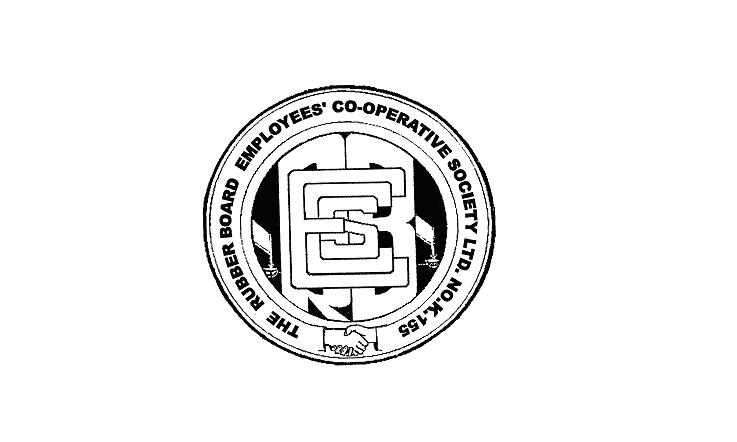 